Муниципальное бюджетное дошкольное образовательтное учреждение«Детский сад №33»Исследовательский проектТема : «Зачем ледовые дорожки посыпают солью»г. Славгород 2015 г.Муниципальное бюджетное дошкольное образовательное учреждение «Детский сад №33»Исследовательский проект по ознакомлению с окружающим.ВведениеОднажды я гулял во дворе с друзьями, было очень весело: несколько дней назад прошел снег, затем потеплело, снег подтаял, а потом температура резко опустилась, и почти везде, был лёд. Мы катались по ледовым дорожкам, падали и смеялись.Из соседнего двора вышла бабушка и стала посыпать лёд солью. Скоро весь лёд испортился. Конечно, веселье наше закончилось, но я задался вопросом – какое действие оказывает соль на лед?
И решил всё выяснить опытным путём.Участник проекта: Варнакин Арсений.Руководитель проекта: Лаутеншлегер Вероника Борисовна.Вид проекта: познавательно-исследовательский.Тип проекта: индивидуальный, краткосрочный.Цель проекта: опытным путем обнаружить определенные свойства соли и льда.Задачи: провести эксперимент, наглядно отражающий изменение свойств льда при контакте с солью; обобщить наблюдения, сделать выводы; проанализировать практические результаты; выступить с проектом в группе.Методы исследования:  - эксперимент- наблюдениеМатериалы и оборудование: вода, соль, формочки, морозильная камера.Содержание:Первый этап – подготовительныйНа занятии познание окружающего мира, мы изучили три состояния воды: жидкое, твёрдое и газообразное. При температуре ниже нуля градусов вода принимает твёрдое состояние-лёд. Для получения льда мы взяли формочки, залили их водой и поставили в морозильную камеру.Пока вода превращалась в лед, в группе проходил небольшой опрос. Ребята отвечали на вопросы нашего воспитателя - Вероники Борисовны:Вопрос №1.Во сколько раз быстрее растает лед под солью, чем обычный лёд?Вопрос №2.- Как, вы, думаете: какая вода замерзает быстрее соленая или пресная? – спросил воспитатель у ребят моей группы.Мнения были различны. Второй этап – исследовательскийЯ решил провести серию опытов с помощью Вероники Борисовны, чтобы выяснить кто из ребят прав. Мои наблюдения и опыты.Опыт № 1. (Приложение фото№1-6)
 После того, как вода замёрзла, я выложил получившейся лед на две тарелки.  Лёд на одной тарелке посыпали солью. Через 1 час в тарелке, где лед был посыпан солью, образовалась лужа, а во второй тарелке лед только чуть подтаял.Такой же опыт я провел с Вероникой Борисовной на улице.Одну часть ледовой  дорожки посыпали солью, через некоторое время лед начал подтаивать, а там где не посыпали солью остался прежним (фото №7- 11).Опыт №2. (Приложение фото №12 - 14 )Три ёмкости наполнили  льдом. Две из них посыпали солью. Одну форму со льдом, посыпанным солью, и просто со льдом поместили в холодильник. Температура в холодильнике +5º. Третью форму со льдом, посыпанным солью, ставим в морозильную камеру. Там температура -18º. Сравним: насколько эффективно применение соли при температуре около нуля градусов и при температуре около -20º градусов. Прошел 1 час, в холодильнике лед посыпанной солью почти полностью растаял, лед без соли стал влажным, но не растаял.В морозильной камере, лед под солью остался замерзшим, воды не было. Опыт № 3. (приложение фото№14-15)Два стакана наполнили водой и в один из стаканов добавили соль. Вынесли стаканы с водой в помещение с минусовой температурой. Вот какие результаты были получены:утром мы увидели, что в стакане пресная вода замерзла, можно было даже перевернуть стакан, а в соленой воде даже не образовалось льдинок.Лёд и соль.  Лед холодный, а в комнате тепло и он тает. К тому же мы посыпаем его солью, таким образом, ускоряя процесс таяния, в результате которого лед превращается в воду. Использование соли, как реагента, зимой на дорогах эффективно только при температуре до -5º градусов, при более низкой температуре необходимо использовать другие средства.Когда мы добавляем соль, мы получаем соляной раствор, который замерзает при температуре намного ниже нуля. Другими словами, добавление соли к воде снижает точку ее замерзания.Поэтому, чтобы снег и лед растаяли и повторно не замерзали при температуре немного ниже 0º, их посыпают этими солями. Третий этап – заключительныйИзучать, наблюдать, собирать  и анализировать информацию оказалось очень интересно.За время своих наблюдений мы увидели как:вода переходит из жидкого состояния в твердоеиз твердого состояния в жидкоесоль ускоряет процесс таяния льда.ВЫВОДКогда мы смешиваем соль со снегом происходит два процесса: разрушается кристаллическая структура соли с поглощением тепла, а также гидратация ионов с выделением тепла в окружающую среду. Именно поэтому происходит активный отбор тепла из окружающей среды при смешивании снега с этими солями. Другими словами, добавление соли к воде снижает точку ее замерзания.Поэтому чтобы было безопасно ходить, ледяные дорожки зимой посыпают солью. Практические результаты:В процессе исследования мы:прочитали познавательную литературу;познакомились со свойствами воды, льда;научились проводить опросы и анализировать результатынаучились проводить интересные опыты.исследование было представлено на занятии «Окружающий мир» и вызвало интерес у ребят старшей группы.Список литературы:1. А. Кенель «Море. Мифы и легенды», изд. «Диалог», М. 1995.2. Д. Эллиотт «Детская энциклопедия», изд. «Росмэн», М. 1994.3. «Детская энциклопедия», изд. «ЭКСМО», М. 2003.4 Энциклопедия «Я познаю мир», изд. Астрель, М. 2004.5. «Большая книга вопросов и ответов. Что? Зачем? Почему? »,пер. К. Мишиной, А. Зыковой, изд. «ЭКСМО», 2002.ПриложениеФото №1, 2, 3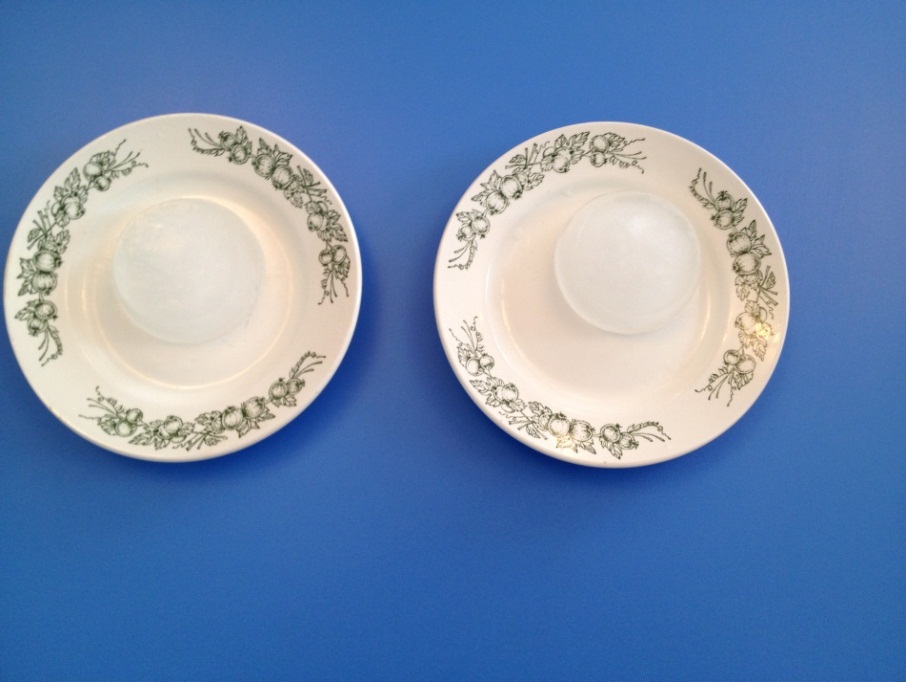 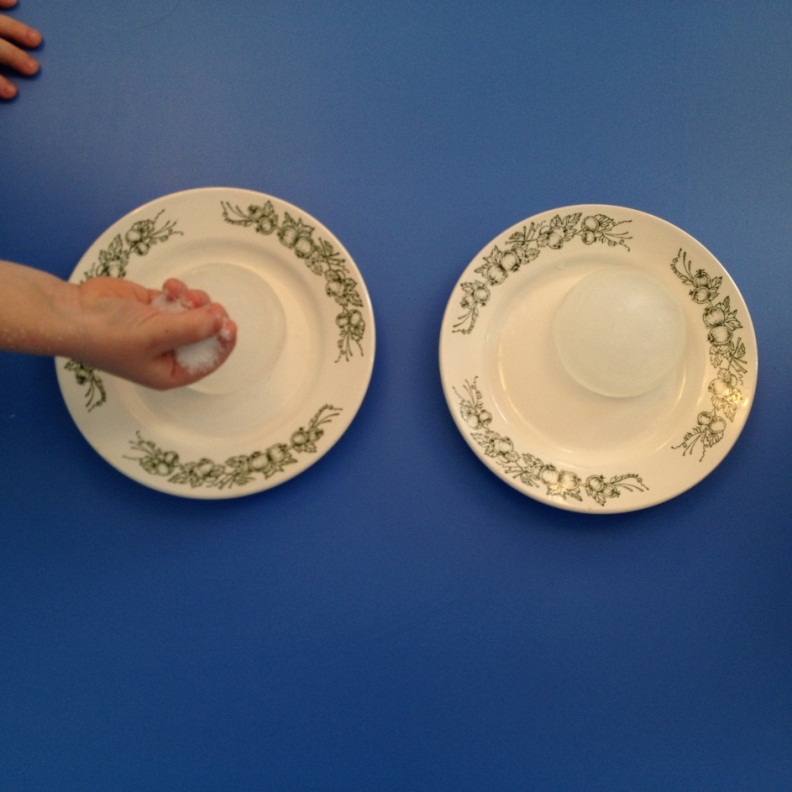 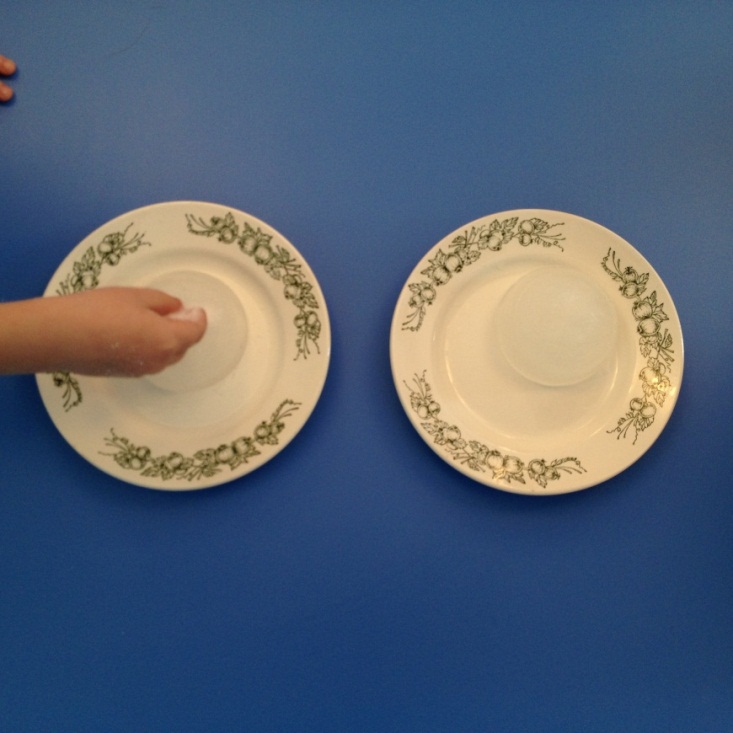 Фото № 4, 5, 6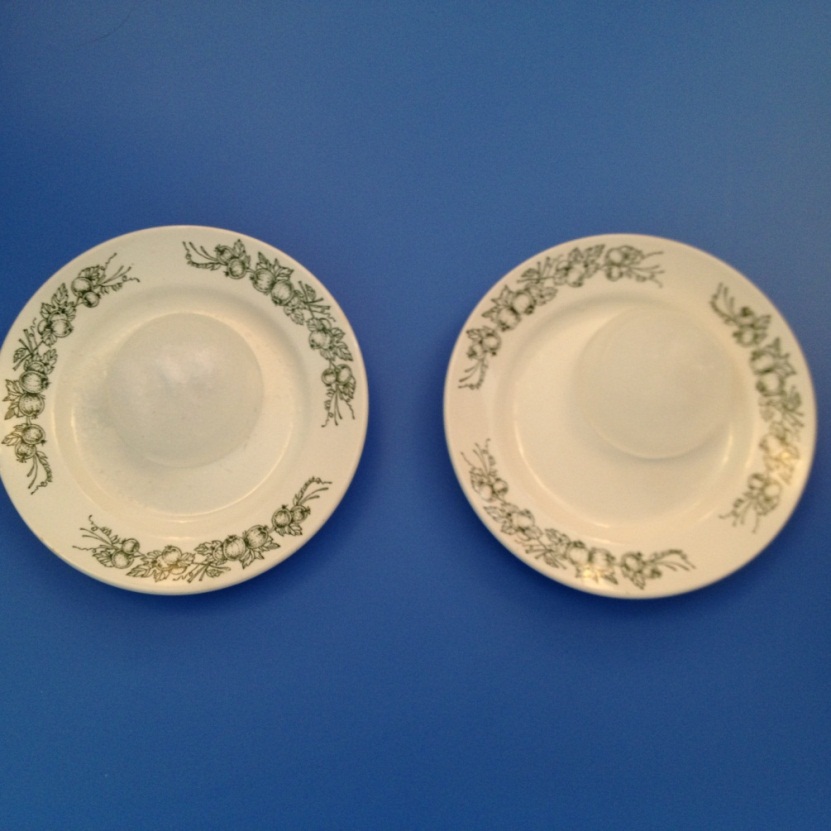 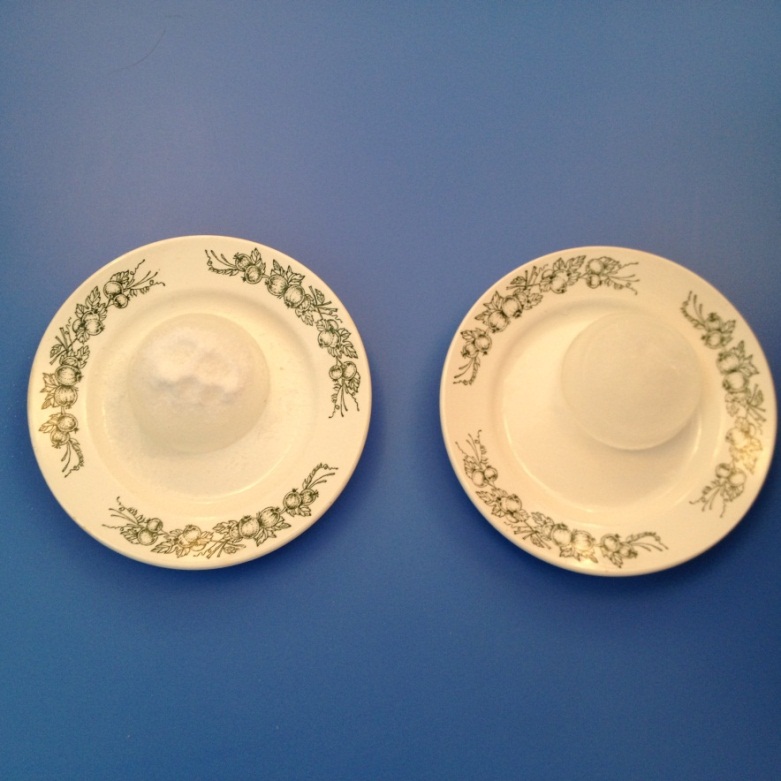 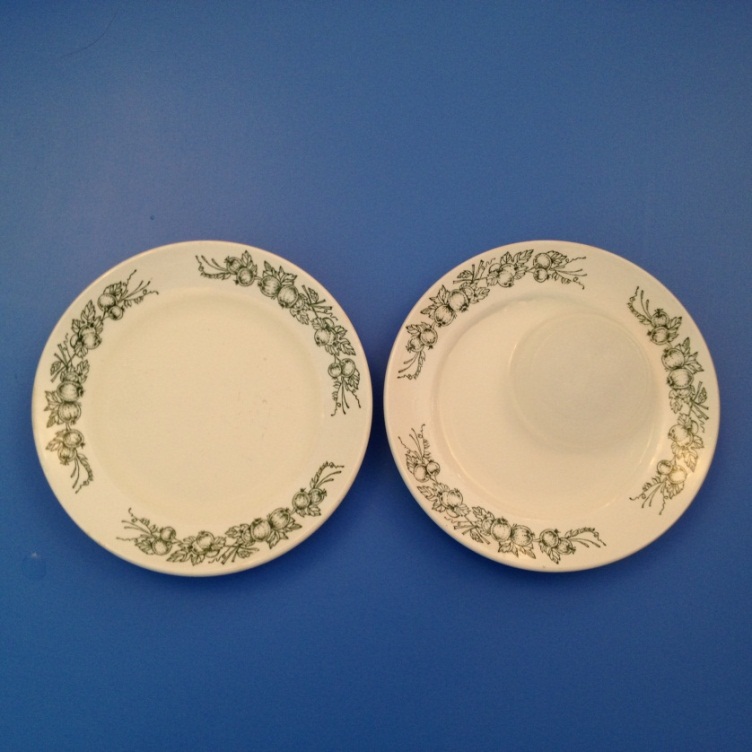 Фото № 7, 8, 9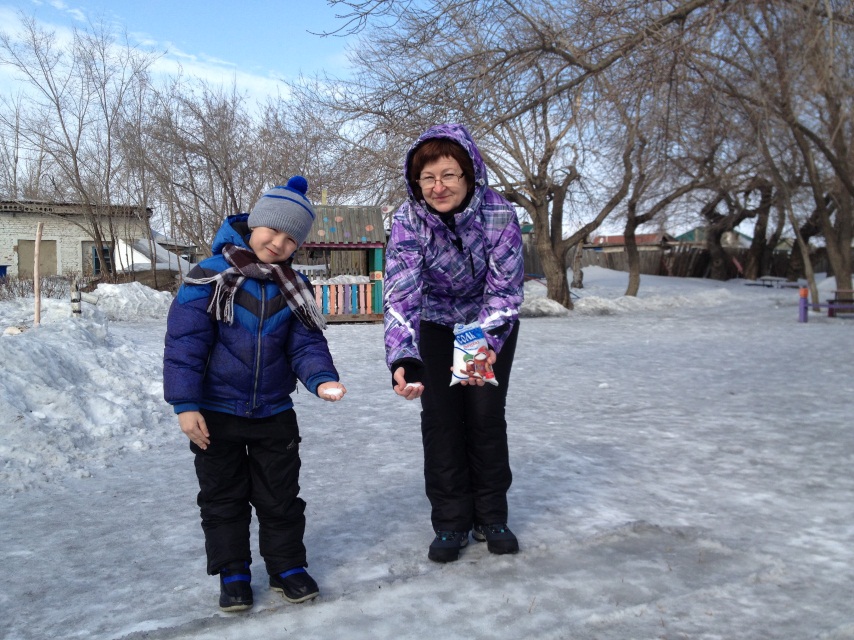 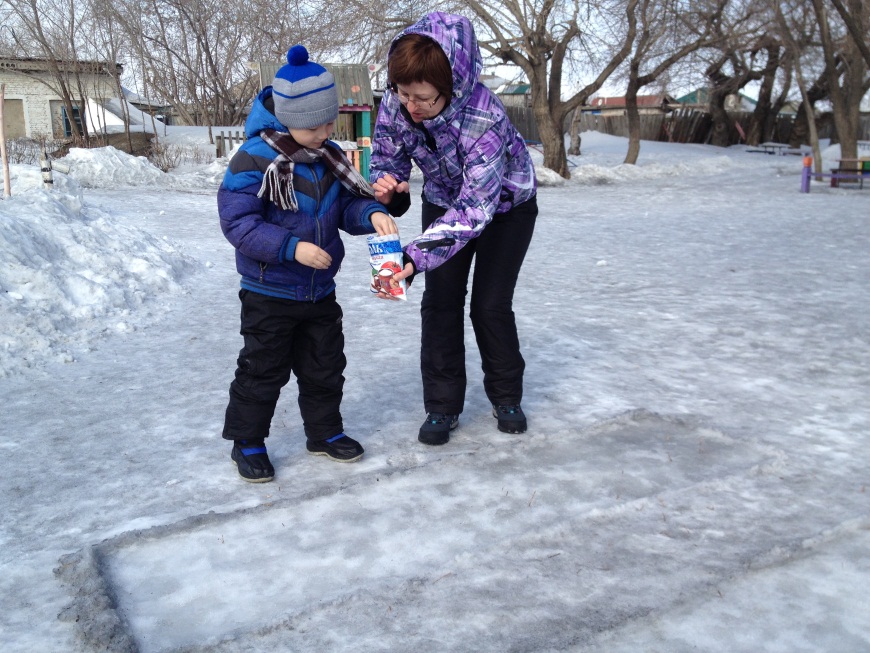 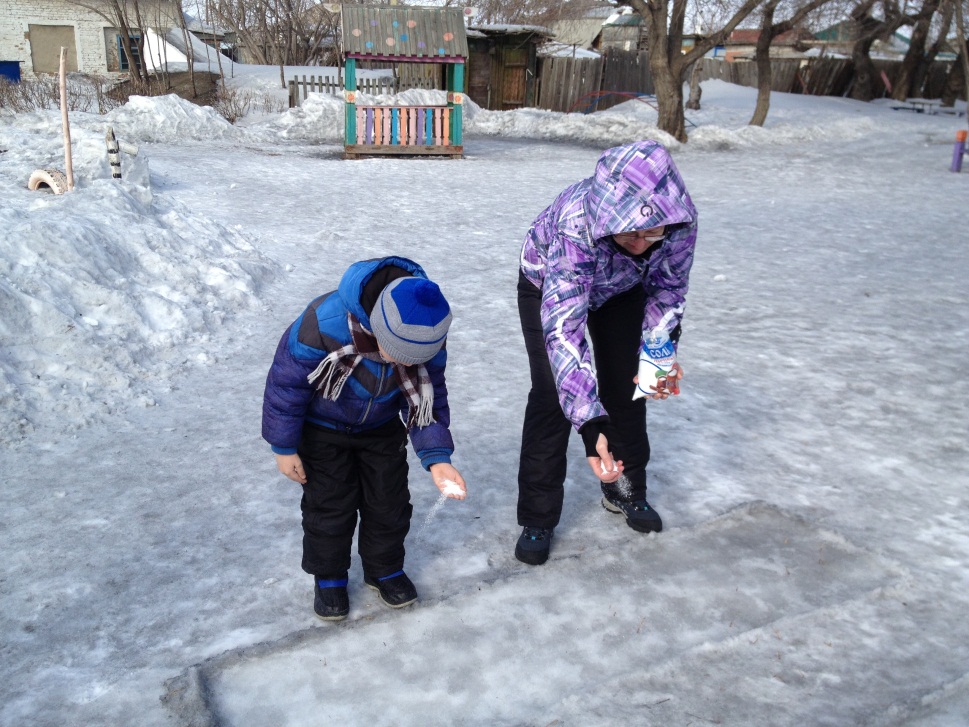 Фото № 10, 11 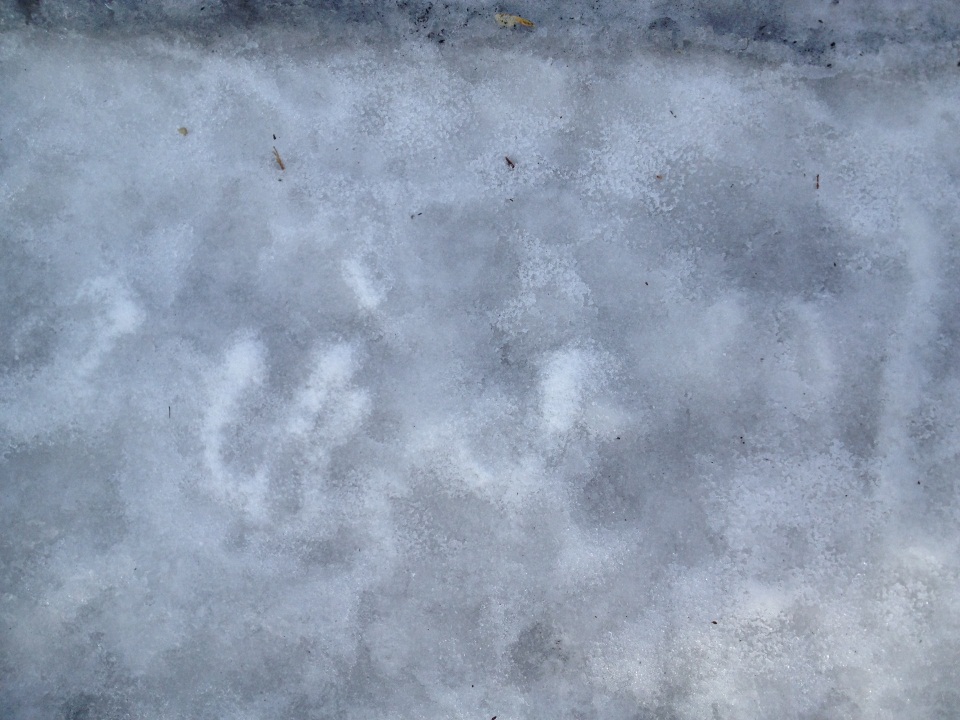 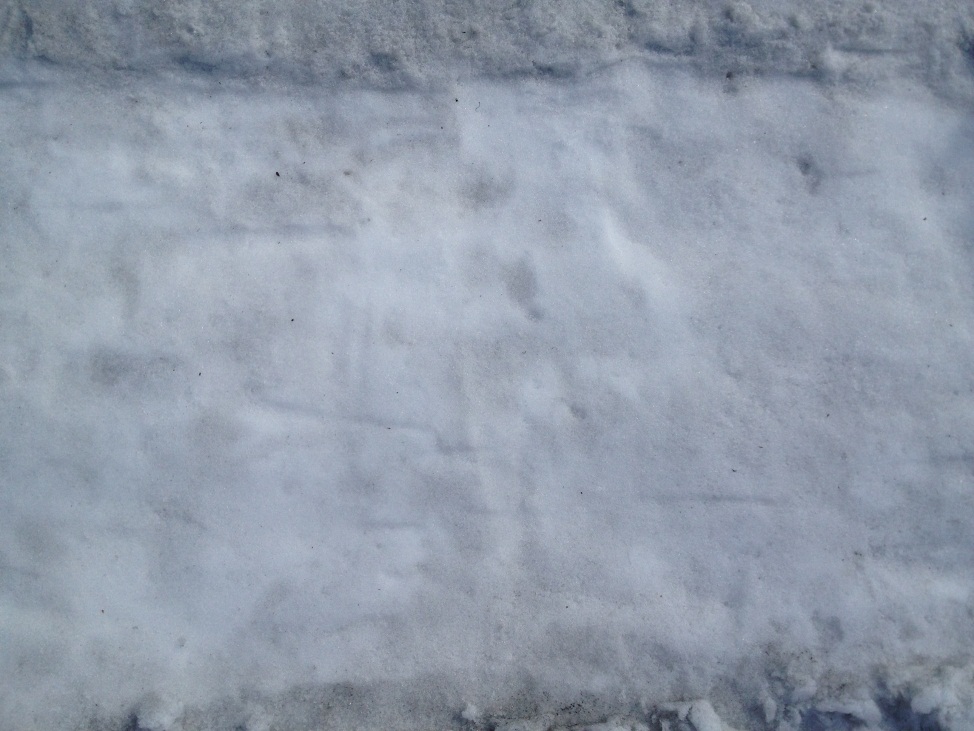 Фото № 12, 13,14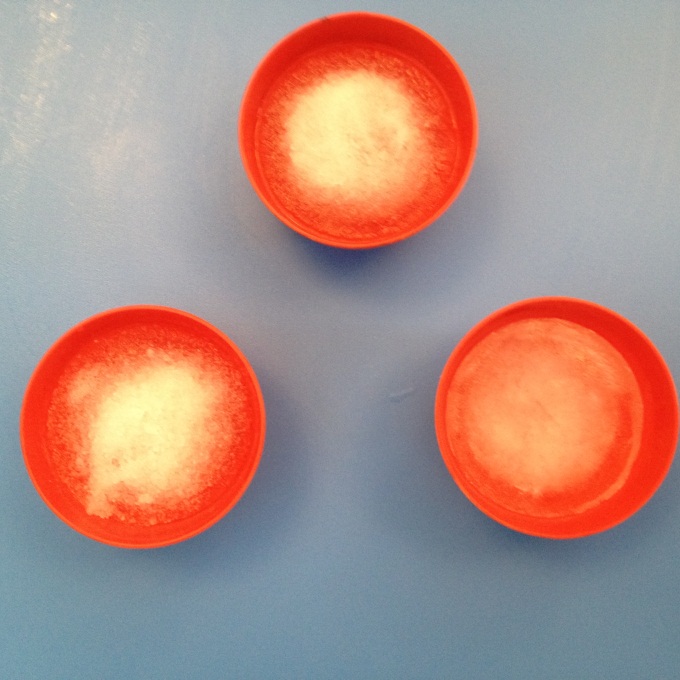 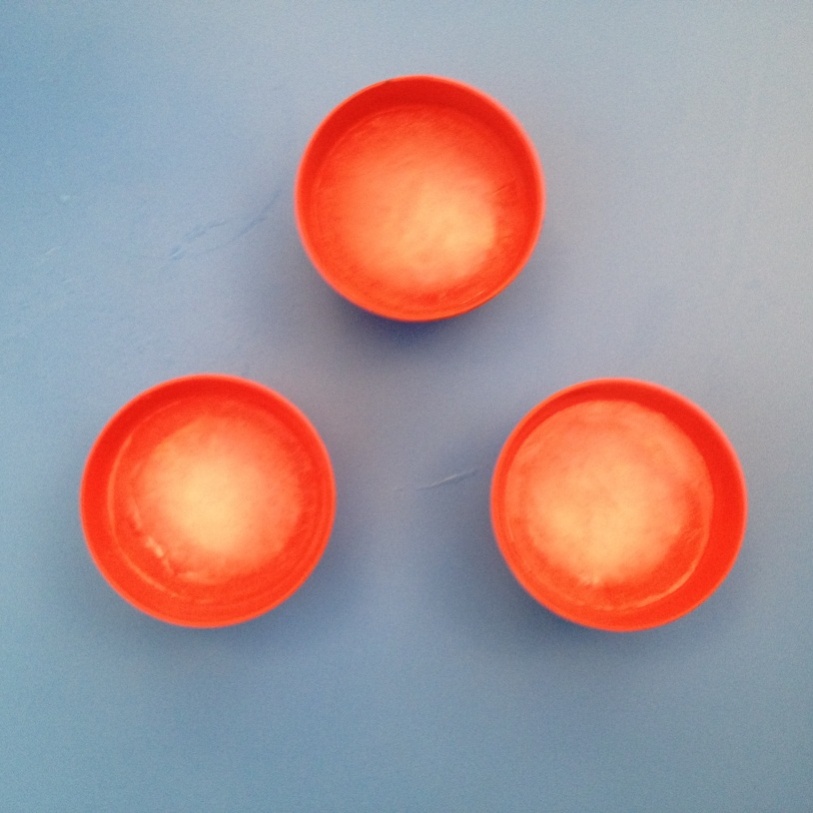 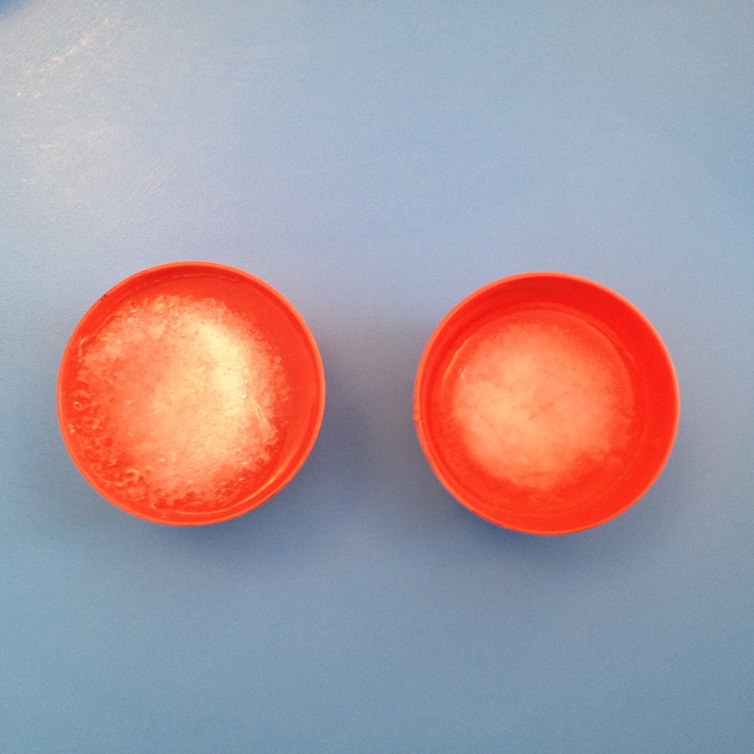 Фото № 15, 16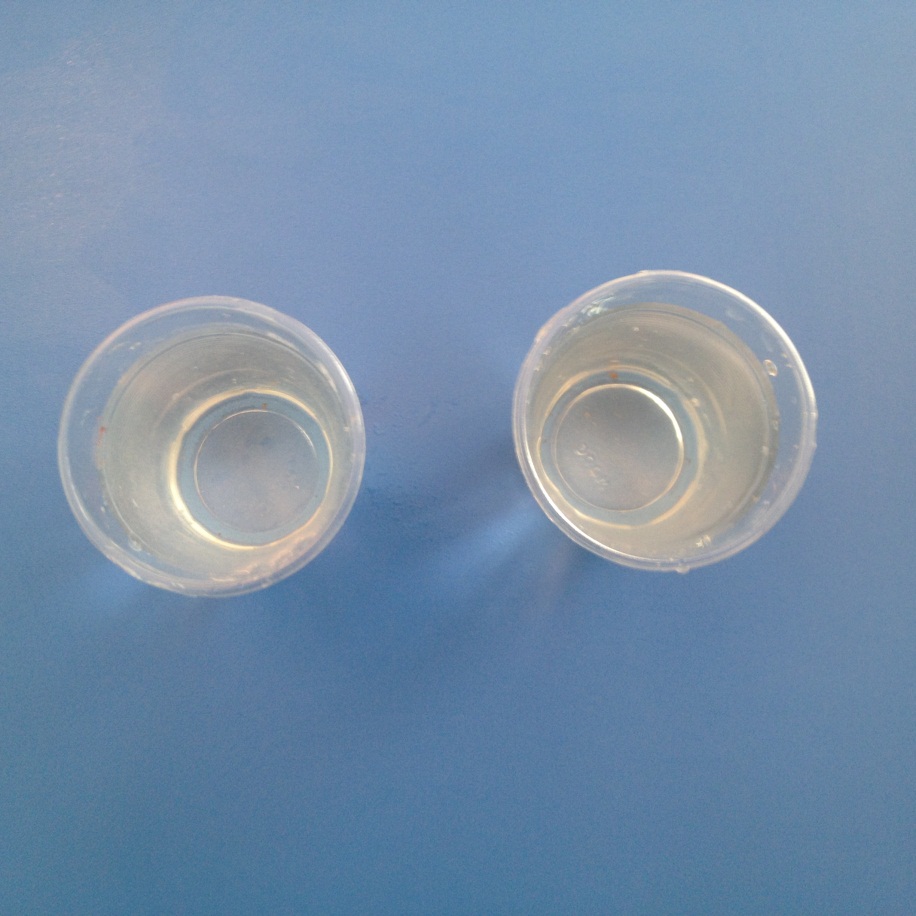 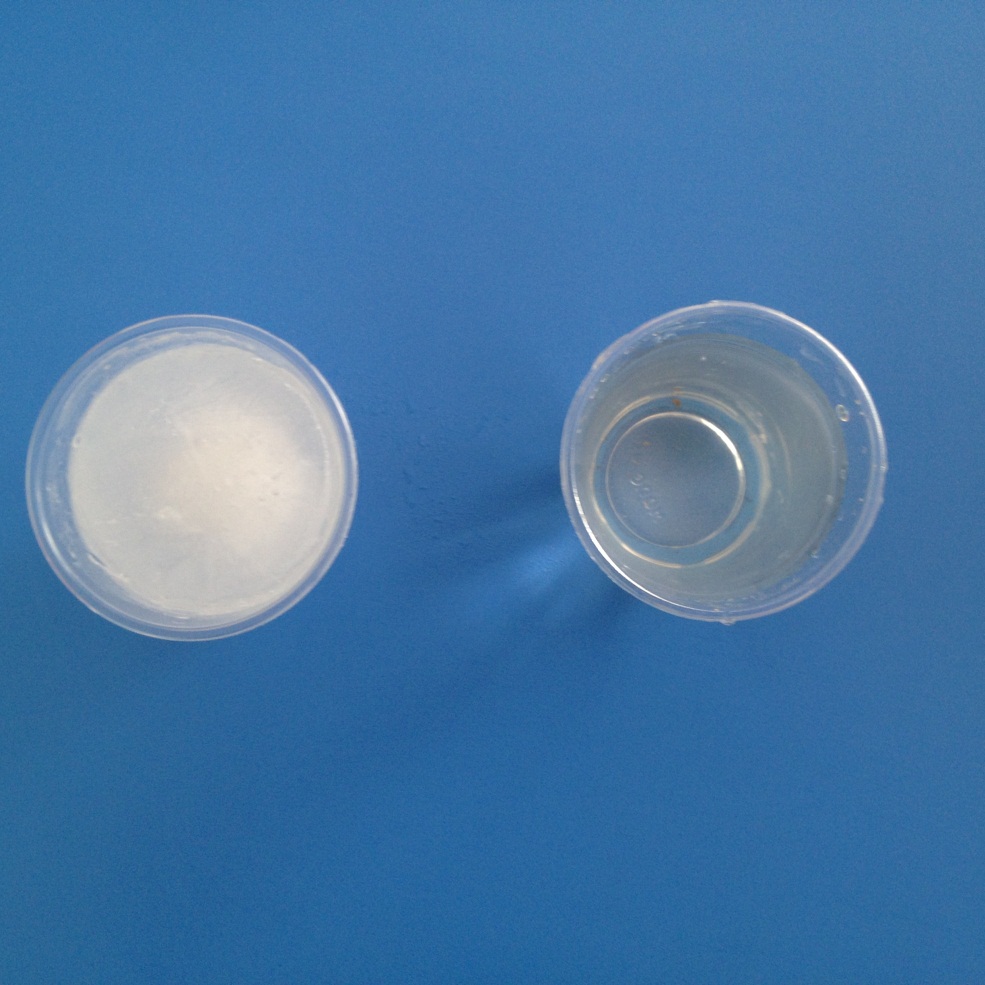 